3. 10.			Učivo 1.C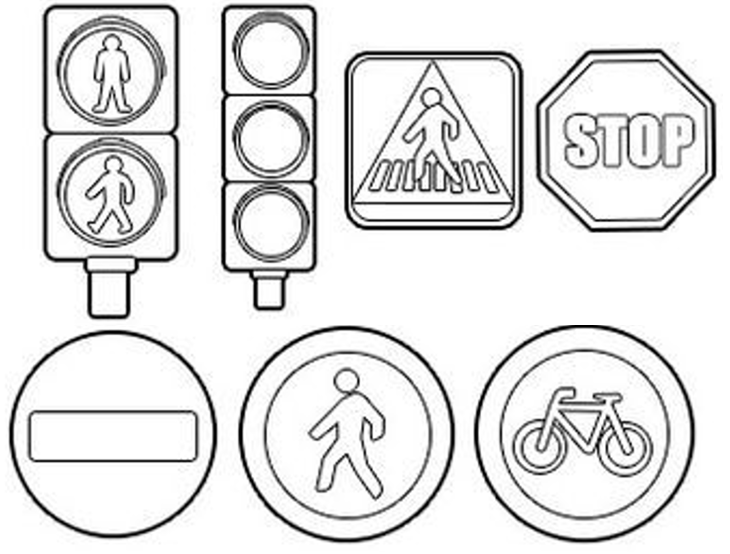 DenPředmětUčivo (pracovní sešit)DÚÚTMRozhovory ve dvojicích + evidence, kde byli spolužáci o prodlouženém víkendu (destička)PS 16/1 sčítáme červené a modré geometrické tvary + sčítáme je všechny dohromady D PS 16/4 samostatně PS 16/2 KROKOVÁNÍ - před tabulí krokuje a tleská více žáků, ostatní jim počítají kroky z lavic (počet si hodíme kostkou)…diskuze nad tím, jestli skončili na stejném místě, proč ne/ano, jak to sjednotitČJPovídání v kruhu – zážitky z prodlouženého víkendu, trénink pozorného nasloucháníŽA 17/3, str. 18 – trénink čtení společně + individuálněIndividuální hlasité čtení na známky – 17/3, z počátku jen děti, které chtějí a postupně všichni (ostatní trénují s námi, nebo si potichu čtou)UC 8 – nácvik lehkého posunu ruky po papířeProcvičovat čtení: 17/3 a str. 18(platí pro celý týden)PRVCesta do školy – PS 8 popis naší cesty do školy, označíme použitý dopravní prostředek a pojmenujeme i ostatní, známé značky, na co musíme dát pozor?Dopravní bezpečnost – 1.1 Na chodníku + vyzkoušíme si test
https://www.bezpecnecesty.cz/cz/dopravni-vychova/animovana-dopravni-vychova/8-chodecBezpečné chování PS 9/1 – popisujeme chování dětíZnámé značky – pracovní list na vybarvení
Důležitost značení:
https://edu.ceskatelevize.cz/video/8256-detska-dopravni-policie-dopravni-znaceni





PS 9/3 vybarvit značky a barev semaforu (na příští úterý)